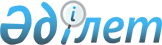 Өскемен қалалық мәслихатының 2020 жылғы 9 шілдедегі № 58/5-VI "Әлеуметтік көмек көрсетудің, оның мөлшерлерін белгілеудің және мұқтаж азаматтардың жекелеген санаттарының тізбесін айқындаудың қағидаларын бекіту туралы" шешіміне өзгерістер мен толықтыру енгізу туралы
					
			Күшін жойған
			
			
		
					Шығыс Қазақстан облысы Өскемен қалалық мәслихатының 2020 жылғы 31 желтоқсандағы № 64/5-VI шешімі. Шығыс Қазақстан облысының Әділет департаментінде 2021 жылғы 28 қаңтарда № 8385 болып тіркелді. Күші жойылды - Шығыс Қазақстан облысы Өскемен қалалық мәслихатының 2023 жылғы 2 қарашадағы № 11/2-VIII шешімімен
      Ескерту. Күші жойылды - Шығыс Қазақстан облысы Өскемен қалалық мәслихатының 02.11.2023 № 11/2-VIII шешімімен (алғашқы ресми жарияланған күнінен кейін он күнтізбелік күн өткен соң қолданысқа енгізіледі).
      ЗҚАИ-ның ескертпесі.
      Құжаттың мәтінінде түпнұсқаның пунктуациясы мен орфографиясы сақталған.
      Қазақстан Республикасының 2001 жылғы 23 қаңтардағы "Қазақстан Республикасындағы жергілікті мемлекеттік басқару және өзін-өзі басқару туралы" Заңының 6-бабының 2-3 тармағына, Қазақстан Республикасы Үкіметінің 2013 жылғы 21 мамырдағы № 504 "Әлеуметтік көмек көрсетудің, оның мөлшерлерін белгілеудің және мұқтаж азаматтардың жекелеген санаттарының тізбесін айқындаудың үлгілік қағидаларын бекіту туралы" қаулысына сәйкес Өскемен қалалық мәслихаты ШЕШІМ ҚАБЫЛДАДЫ:
      1. Өскемен қалалық мәслихатының 2020 жылғы 9 шілдедегі № 58/5-VI "Әлеуметтік көмек көрсетудің, оның мөлшерлерін белгілеудің және мұқтаж азаматтардың жекелеген санаттарының тізбесін айқындаудың қағидаларын бекіту туралы" (Нормативтік құқықтық актілерді мемлекеттік тіркеу тізілімінде № 7375 болып тіркелген, 2020 жылғы 20 шілдеде Қазақстан Республикасы нормативтік құқықтық актілерінің эталондық бақылау банкінде электронды түрде жарияланған) шешіміне келесі өзгерістер мен толықтыру енгізілсін:
      көрсетілген шешіммен бекітілген Әлеуметтік көмек көрсетудің, оның мөлшерлерін белгілеудің және мұқтаж азаматтардың жекелеген санаттарының тізбесін айқындаудың қағидаларында:
      1 тармақтың 1) тармақшасы мынадай редакцияда жазылсын:
      "1) "Азаматтарға арналған үкімет" мемлекеттік корпорациясы (бұдан әрі – уәкілетті ұйым) – Қазақстан Республикасының заңнамасына сәйкес мемлекеттік қызметтерді, табиғи монополиялар субъектілерінің желілеріне қосуға арналған техникалық шарттарды беру жөніндегі қызметтерді және квазимемлекеттік сектор субъектілерінің қызметтерін көрсету, "бір терезе" қағидаты бойынша мемлекеттік қызметтерді, табиғи монополиялар субъектілерінің желілеріне қосуға арналған техникалық шарттарды беру жөніндегі қызметтерді, квазимемлекеттік сектор субъектілерінің қызметтерін көрсетуге өтініштер қабылдау және көрсетілетін қызметті алушыға олардың нәтижелерін беру жөніндегі жұмысты ұйымдастыру, сондай-ақ электрондық нысанда мемлекеттік қызметтер көрсетуді қамтамасыз ету үшін Қазақстан Республикасы Үкіметінің шешімі бойынша құрылған, жылжымайтын мүлікке құқықтарды оның орналасқан жері бойынша мемлекеттік тіркеуді жүзеге асыратын заңды тұлға;";
      10 тармақтың 7) тармақшасы мынадай редакцияда жазылсын:
      "7) Қазақстан Республикасының Конституциясы күні – 30 тамыз:
      – он сегіз жасқа дейінгі мүгедек бала тәрбиелеп отырған адамдарға – 4,771 (төрт бүтін мыңнан жеті жүз жетпіс бір) айлық есептік көрсеткіш; 
      –кәмелетке толмаған жетім баланы, ата-анасының қамқорлығынсыз қалған баланы тәрбиелеп отырған адамдарға – 4,771 (төрт бүтін мыңнан жеті жүз жетпіс бір) айлық есептік көрсеткіш."; 
      мынадай мазмұндағы 10-1 тармақпен толықтырылсын:
      "10-1. Әлеуметтік мәні бар аурулардың және айналадағылар үшін қауіп туғызатын аурулардың салдарынан тіршілік әрекеті шектелген адамдарға (адамның иммун тапшылығы вирусынан (АИТВ) туындаған ауруы бар он сегіз жасқа дейінгі балалар) ай сайынғы әлеуметтік көмек кемінде 23,519 (жиырма үш бүтін мыңнан бес жүз он тоғыз) айлық есептік көрсеткіш мөлшерінде көрсетіледі. 
      Қағидалардың 10-1-тармағында көрсетілген адамдарға әлеуметтік көмек адамның (отбасы мүшелерінің) табысына қарамастан тағайындалады және көрсетілген санаттағы адамдар толық мемлекеттік қамсыздандыруда болмаса көрсетіледі.";
      12 тармақ мынадай мынадай редакцияда жазылсын:
      "12. Өмірде қиын жағдай туындаған кезде әлеуметтік көмек алу үшін өтініш беруші өзінің немесе отбасының атынан уәкілетті органға өтінішке қоса Қазақстан Республикасы Үкіметінің 2013 жылғы 21 мамырдағы № 504 қаулысымен бекітілген Әлеуметтік көмек көрсетудің, оның мөлшерлерін белгілеудің және мұқтаж азаматтардың жекелеген санаттарының тізбесін айқындаудың үлгілік қағидаларының (бұдан әрі – Үлгілік қағидалар) 13 тармағында көрсетілген құжаттар тізбесін береді.
      Табиғи зiлзаланың немесе өрттiң салдарынан өмiрлiк қиын жағдайға түскен адамдар (отбасылар) өтінішті оқиға болған күннен бастап үш ай ішінде береді.
      Адамның (отбасы мүшелерінің) табысына қарамастан тағайындалатын әлеуметтік көмекті алу үшін адамның (отбасы мүшелерінің) табыстары туралы мәліметтер ұсынылмайды.".
      13 тармақ мынадай мынадай редакцияда жазылсын:
      "13. Салыстырып тексеру үшін құжаттардың төлнұсқалары ұсынылады, содан кейін құжаттардың төлнұсқалары өтініш берушіге қайтарылады.".
      2. Осы шешім оның алғашқы ресми жарияланған күнінен кейін күнтізбелік он күн өткен соң қолданысқа енгізіледі.
					© 2012. Қазақстан Республикасы Әділет министрлігінің «Қазақстан Республикасының Заңнама және құқықтық ақпарат институты» ШЖҚ РМК
				
      Сессия төрағасы 

М. Тесленко

      Қалалық маслихат хатшысы 

А. Светаш
